ЦЕНТЪР ЗА ОБУЧЕНИЕ НА АДВОКАТИ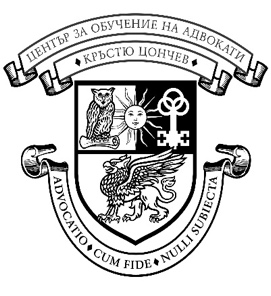  “КРЪСТЮ ЦОНЧЕВ”България, София - 1000			 	тел.  +359 2 980 10 92ул. “Калоян ” 8, ет. 4				e-mail: coa@abv.bgПРЕДСТОЯЩИ СЕМИНАРИ В ЦЕНТЪРА ЗА ОБУЧЕНИЕ НА АДВОКАТИ „КРЪСТЮ ЦОНЧЕВ“ ПРЕЗ М. ДЕКЕМВРИ 2022 Г.ДЕКЕМВРИДата на провеждане: 06.12.2022 г. от 13:00 ч. до 16:00 ч.Тема: “Същност и прилагане на принципа за отчетност при защитата на личните данни“Лектор: адв. Димо ГосподиновЛинк за Zoom участие:Topic: “Същност и прилагане на принципа на отчетност при защитата на личните данни"Time: Dec 6, 2022 01:00 PM SofiaJoin Zoom Meetinghttps://us02web.zoom.us/j/83086810253?pwd=NUxMbDJ5TVdBWjJmNGFOQTFtaEZuUT09 Meeting ID: 830 8681 0253Passcode: 267688Дата на провеждане: 07.12.2022 г. от 13:00 ч. до 16:00 ч.Тема: „Правни проблеми на вписванията относно недвижими имоти. Преглед на актуалната практика на съдиите по вписванията и практиката на съдилищата. Подновяване и заличаване на вписвания“Лектор: адв. Валя ГиговаЛинк за Zoom участие:Topic: “Правни проблеми на вписванията относно недвижими имоти. Преглед на актуалната практика на съдиите по вписванията и практиката на съдилищата. Подновяване и заличаване на вписвания"Time: Dec 7, 2022 01:00 PM SofiaJoin Zoom Meetinghttps://us02web.zoom.us/j/88499089903?pwd=YkFuNDIvc2JCQkozeEZHL0JnTVRodz09 Meeting ID: 884 9908 9903Passcode: 532262Дата на провеждане: 08.12.2022 г. от 14:00 ч. до 18:00 ч.Тема: „Транспортни престъпления“ – I частЛектор: съдия Красимир ШекерджиевЛинк за Zoom участие:Topic: “Транспортни престъпления” - I частTime: Dec 8, 2022 02:00 PM SofiaJoin Zoom Meetinghttps://us02web.zoom.us/j/81366504065?pwd=dUhLK0x1czg0RzdldzB4ZFFyQnM5QT09 Meeting ID: 813 6650 4065Passcode: 198062Дата на провеждане: 09.12.2022 г. от 13:00 ч. до 16:00 ч.Тема: „Защита на собствеността (структура на член 1 от Протокол 1 към ЕКПЧ и взаимовръзка с разпоредбите му). Лишаване от собственост - допустими отчуждавания за държавни и общински нужди“Лектор: адв. Нина СедефоваЛинк за Zoom участие:Topic: “Защита на собствеността (структура на член 1 от Протокол 1 към ЕКПЧ и взаимовръзка с разпоредбите му). Лишаване от собственост - допустими отчуждавания за държавни и общински нужди"Time: Dec 9, 2022 01:00 PM SofiaJoin Zoom Meetinghttps://us02web.zoom.us/j/87531879189?pwd=VGlVKzcvQUZ3ZUQ3V3E3UDdyWDJSQT09 Meeting ID: 875 3187 9189Passcode: 265037Дата на провеждане: 12.12.2022 г. от 13:00 ч. до 16:00 ч.Тема: „Актуални въпроси на прилагане на правото на ЕС в държавите членки - изисквания към националните органи, произтичащи от принципите на съответстващо тълкуване, равностойност и ефективност“Лектор: доц. д-р Христо Христев – адвокат от САКЛинк за Zoom участие:Topic: “Актуални въпроси по прилагане на правото на ЕС в държавите членки - изисквания към националните органи, произтичащи от принципите на съответстващо тълкуване, равностойност и ефективност"Time: Dec 12, 2022 01:00 PM SofiaJoin Zoom Meetinghttps://us02web.zoom.us/j/82121664913?pwd=VkFhMG5yeGM5UlpHRFJRcTdTakN0UT09 Meeting ID: 821 2166 4913Passcode: 058181Дата на провеждане: 13.12.2022 г. от 14:00 ч. до 18:00 ч.Тема: „Транспортни престъпления“ – II частЛектор: съдия Красимир ШекерджиевЛинк за Zoom участие:Topic: “Транспортни престъпления” -  II частTime: Dec 13, 2022 02:00 PM SofiaJoin Zoom Meetinghttps://us02web.zoom.us/j/87215767474?pwd=bmw2bmlKOHZEeTNKZ3VaU3IvVTMvZz09 Meeting ID: 872 1576 7474Passcode: 586962Дата на провеждане: 14.12.2022 г. от 13:00 ч. до 16:00 ч.Тема: „Обективно съединяване на искове по ГПК“Лектор: адв. д-р Анастас ПуневЛинк за Zoom участие:Topic: “Обективно съединяване на искове по ГПК"Time: Dec 14, 2022 01:00 PM SofiaJoin Zoom Meetinghttps://us02web.zoom.us/j/87559426210?pwd=TkhnZkhtcnVrWjgwb3dBeWpoOEtWZz09 Meeting ID: 875 5942 6210 Passcode: 587913Дата на провеждане: 15.12.2022 г. от 13:00 ч. до 16:00 ч.Тема: „Преглед на актуалната практика на ВКС по въпросите на търговската регистрация“Лектор: доц. д-р Николай Колев – адвокат от САКЛинк за Zoom участие:Topic: “Преглед на актуалната практика на ВКС по въпросите на търговската регистрация"Time: Dec 15, 2022 01:00 PM SofiaJoin Zoom Meetinghttps://us02web.zoom.us/j/83857849973?pwd=T2FWVkJZbUtLQlFjeWVQbGFxbUhNdz09 Meeting ID: 838 5784 9973Passcode: 027732